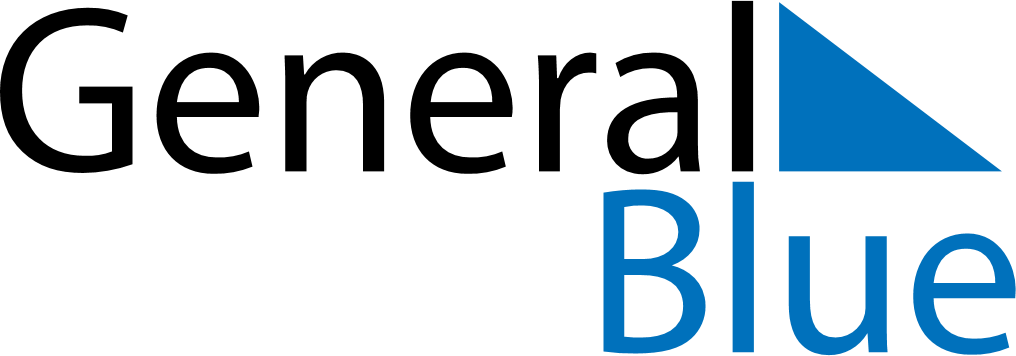 December 2019December 2019December 2019December 2019PanamaPanamaPanamaMondayTuesdayWednesdayThursdayFridaySaturdaySaturdaySunday123456778Mother’s Day910111213141415Mother’s Day (substitute day)16171819202121222324252627282829Christmas Day3031